АДМИНИСТРАЦИЯ НОВОКРИВОШЕИНСКОГО СЕЛЬСКОГО ПОСЕЛЕНИЯПОСТАНОВЛЕНИЕ01.02.2023                                                                                                               № 14с. НовокривошеиноКривошеинского районаТомской областиОб изменении адреса земельного участка в селе Малиновка              В связи с инвентаризацией               ПОСТАНОВЛЯЮ:              1. Земельному участку с кадастровым номером 70:09:0100012:1, площадью 177 кв.м., категория земель: земли населенных пунктов, разрешенное использование: для эксплуатации и обслуживания объектов связи, имеющему адрес: Томская область, Кривошеинский район,  с.Малиновка, ул. Рабочая, 15а, присвоить адрес: Российская Федерация, Томская область, Кривошеинский муниципальный район, Новокривошеинское сельское поселение, с.Малиновка, ул. Рабочая, 15а.              2. Администратору села Малиновка Гайдученко Т.П. привести учетные данные похозяйственных книг в соответствие с данным постановлением.             3. Настоящее  постановление вступает в силу с даты его подписания.             4. Контроль за исполнением настоящего постановления оставляю за собой.Глава Новокривошеинского сельского поселения                           А.О. Саяпин(Глава Администрации)Фадина Тамара Михайловна83825147433В делоПрокуратураРосреестрГайдученко Т.П.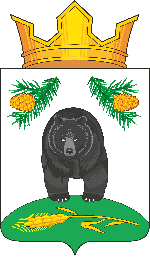 